基本信息基本信息 更新时间：2024-05-17 07:38  更新时间：2024-05-17 07:38  更新时间：2024-05-17 07:38  更新时间：2024-05-17 07:38 姓    名姓    名宋乐翔宋乐翔年    龄42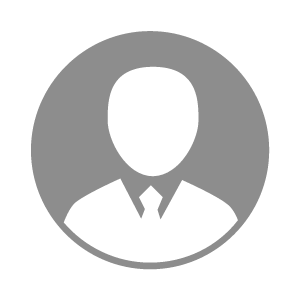 电    话电    话下载后可见下载后可见毕业院校吉林大学邮    箱邮    箱下载后可见下载后可见学    历本科住    址住    址黑龙江省绥化黑龙江省绥化期望月薪10000-20000求职意向求职意向禽技术服务经理,动物疾病诊治禽技术服务经理,动物疾病诊治禽技术服务经理,动物疾病诊治禽技术服务经理,动物疾病诊治期望地区期望地区广东省|中山市广东省|中山市广东省|中山市广东省|中山市教育经历教育经历就读学校：东北农业大学 就读学校：东北农业大学 就读学校：东北农业大学 就读学校：东北农业大学 就读学校：东北农业大学 就读学校：东北农业大学 就读学校：东北农业大学 工作经历工作经历工作单位：黑龙江正大实业有限公司 工作单位：黑龙江正大实业有限公司 工作单位：黑龙江正大实业有限公司 工作单位：黑龙江正大实业有限公司 工作单位：黑龙江正大实业有限公司 工作单位：黑龙江正大实业有限公司 工作单位：黑龙江正大实业有限公司 自我评价自我评价1、在畜牧行业，有 18 年工作经验。在大型集团型公司有养殖、兽药和饲料，系统性技术和管理经验；
2、在养殖方面，可主导技术类及项目类工作，有较强的诊断和优化产品和技术的攻关问题的能力；
3、在兽药方面，可主导技术性工作，解决售前、售中和售后的技术性问题；
4、对技术团队的培训与管理有一定的经验；
5、为人乐观开朗，办事严谨，工作认真负责，有团队精神，吃苦耐劳，有较好的组织能力。1、在畜牧行业，有 18 年工作经验。在大型集团型公司有养殖、兽药和饲料，系统性技术和管理经验；
2、在养殖方面，可主导技术类及项目类工作，有较强的诊断和优化产品和技术的攻关问题的能力；
3、在兽药方面，可主导技术性工作，解决售前、售中和售后的技术性问题；
4、对技术团队的培训与管理有一定的经验；
5、为人乐观开朗，办事严谨，工作认真负责，有团队精神，吃苦耐劳，有较好的组织能力。1、在畜牧行业，有 18 年工作经验。在大型集团型公司有养殖、兽药和饲料，系统性技术和管理经验；
2、在养殖方面，可主导技术类及项目类工作，有较强的诊断和优化产品和技术的攻关问题的能力；
3、在兽药方面，可主导技术性工作，解决售前、售中和售后的技术性问题；
4、对技术团队的培训与管理有一定的经验；
5、为人乐观开朗，办事严谨，工作认真负责，有团队精神，吃苦耐劳，有较好的组织能力。1、在畜牧行业，有 18 年工作经验。在大型集团型公司有养殖、兽药和饲料，系统性技术和管理经验；
2、在养殖方面，可主导技术类及项目类工作，有较强的诊断和优化产品和技术的攻关问题的能力；
3、在兽药方面，可主导技术性工作，解决售前、售中和售后的技术性问题；
4、对技术团队的培训与管理有一定的经验；
5、为人乐观开朗，办事严谨，工作认真负责，有团队精神，吃苦耐劳，有较好的组织能力。1、在畜牧行业，有 18 年工作经验。在大型集团型公司有养殖、兽药和饲料，系统性技术和管理经验；
2、在养殖方面，可主导技术类及项目类工作，有较强的诊断和优化产品和技术的攻关问题的能力；
3、在兽药方面，可主导技术性工作，解决售前、售中和售后的技术性问题；
4、对技术团队的培训与管理有一定的经验；
5、为人乐观开朗，办事严谨，工作认真负责，有团队精神，吃苦耐劳，有较好的组织能力。1、在畜牧行业，有 18 年工作经验。在大型集团型公司有养殖、兽药和饲料，系统性技术和管理经验；
2、在养殖方面，可主导技术类及项目类工作，有较强的诊断和优化产品和技术的攻关问题的能力；
3、在兽药方面，可主导技术性工作，解决售前、售中和售后的技术性问题；
4、对技术团队的培训与管理有一定的经验；
5、为人乐观开朗，办事严谨，工作认真负责，有团队精神，吃苦耐劳，有较好的组织能力。1、在畜牧行业，有 18 年工作经验。在大型集团型公司有养殖、兽药和饲料，系统性技术和管理经验；
2、在养殖方面，可主导技术类及项目类工作，有较强的诊断和优化产品和技术的攻关问题的能力；
3、在兽药方面，可主导技术性工作，解决售前、售中和售后的技术性问题；
4、对技术团队的培训与管理有一定的经验；
5、为人乐观开朗，办事严谨，工作认真负责，有团队精神，吃苦耐劳，有较好的组织能力。其他特长其他特长